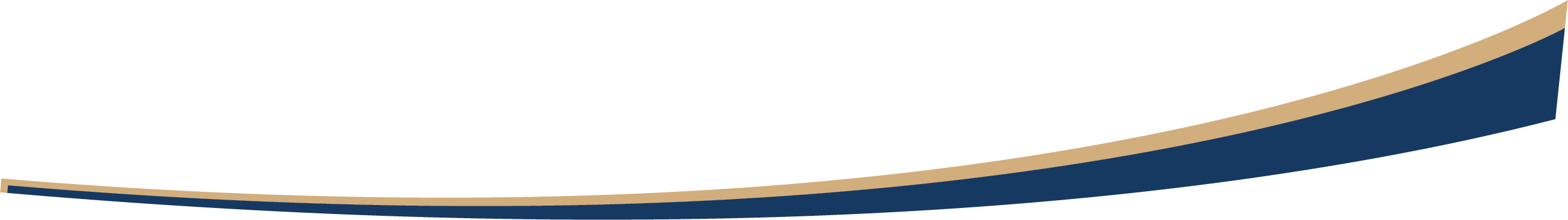 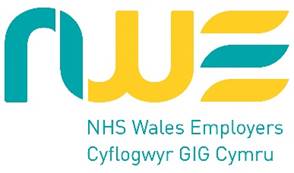 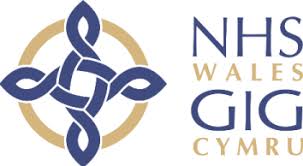 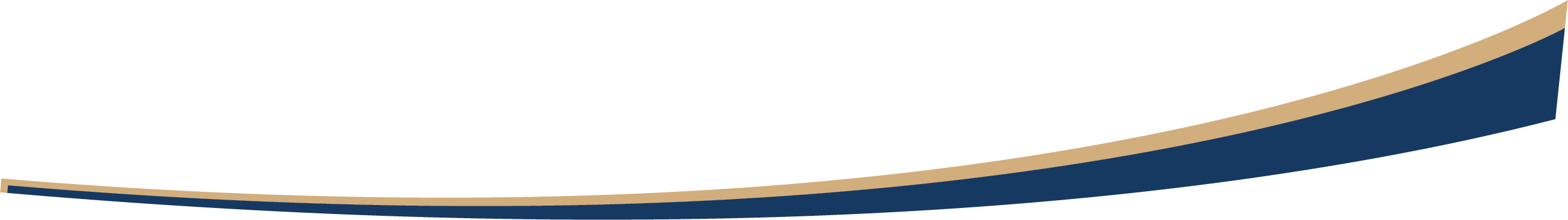 JOB TITLE 		Trainee Clinical Scientist – Band 6JOB OVERVIEW	The Trainee Clinical Scientist will be employed by the host organisation for a fixed term of three years. During this time, they will work through a work-based programme of programme. This will be combined with an academic programme at masters (MSc) level over the three-year period. The first part of the academic programme will introduce the basic science and theoretical background of the rotational disciplines and their application in clinical science within health, as well as providing an introduction to healthcare services and values. The master’s degree includes a research project within year 2/3.In conjunction with, and supported by, the designated Training Coordinator/Officer, the Trainee Clinical Scientist will be responsible for their own progression through the training programme. This will include completing the learning outcomes as outlined in the Learning Guides, progressing through a mixture of work-based competence and experience in NHS scientific departments and undertaking the complementary academic master’s programme at the designated Higher Education Institution.Main Duties of the JobMain Duties of the JobMain Duties of the JobMain Duties of the JobUndertake a range of clinical and scientific investigations as appropriate to the role. These may include the processing of blood and other samples, direct clinical measurements on patients, and procedures involving ionising and non-ionising radiation.Acquires and maintains a high level of professional competence in the performance of all tests, investigations and measurements carried out.Interprets and act upon results of tests, investigations, and measurements in accordance with departmental policies, procedures, and quality systems.Asist in the provision of advice to medical, nursing, and other healthcare staff on the optimal and safe use of scientific procedures and highly complex equipment, including assisting in the design of new facilities.Undertake a range of clinical and scientific investigations as appropriate to the role. These may include the processing of blood and other samples, direct clinical measurements on patients, and procedures involving ionising and non-ionising radiation.Acquires and maintains a high level of professional competence in the performance of all tests, investigations and measurements carried out.Interprets and act upon results of tests, investigations, and measurements in accordance with departmental policies, procedures, and quality systems.Asist in the provision of advice to medical, nursing, and other healthcare staff on the optimal and safe use of scientific procedures and highly complex equipment, including assisting in the design of new facilities.Undertake a range of clinical and scientific investigations as appropriate to the role. These may include the processing of blood and other samples, direct clinical measurements on patients, and procedures involving ionising and non-ionising radiation.Acquires and maintains a high level of professional competence in the performance of all tests, investigations and measurements carried out.Interprets and act upon results of tests, investigations, and measurements in accordance with departmental policies, procedures, and quality systems.Asist in the provision of advice to medical, nursing, and other healthcare staff on the optimal and safe use of scientific procedures and highly complex equipment, including assisting in the design of new facilities.Undertake a range of clinical and scientific investigations as appropriate to the role. These may include the processing of blood and other samples, direct clinical measurements on patients, and procedures involving ionising and non-ionising radiation.Acquires and maintains a high level of professional competence in the performance of all tests, investigations and measurements carried out.Interprets and act upon results of tests, investigations, and measurements in accordance with departmental policies, procedures, and quality systems.Asist in the provision of advice to medical, nursing, and other healthcare staff on the optimal and safe use of scientific procedures and highly complex equipment, including assisting in the design of new facilities.Responsible toResponsible toResponsible toResponsible toReporting:Accountable:Accountable:Professionally:Main ResponsibilitiesMain ResponsibilitiesMain ResponsibilitiesMain ResponsibilitiesCommunicationCommunicates complex clinical, scientific, and technical information to a wide range of people including clinicians, managers, patients, and the public.Required to articulate and explain analytical, scientific, and clinical aspects of the postholder’s work to a variety of people including scientific colleagues, clinical professionals, service managers and patients and to listen to their needs.Liaise with senior scientists and clinical users of the service on appropriateness of investigations, interventions, and testsCommunicates on issues pertinent to scientific innovation and service redesign, research and development findings in written and oral formats to internal and external contactsClinical Skills and Patient CareCarries out complex scientific and clinical roles, including those working directly with patients, planning own daily workload.Analyses, interprets, and compares investigative and clinical optionsMakes judgements, including clinical and differential judgements, involving complicated facts or situations that impact on patientsParticipates in risk management procedures including risk assessment and the investigation and reporting of adverse incidents.Performs, report on and interpret a range of investigations undertaken indirectly for or directly with patients within a range of care settings.Provides specialist care and treatment interventions for patients across the range of clinical pathways and health care settings.Provides appropriate clinical and scientific advice and interpretation of analytical resultsIn some specialisms trainees will be involved in the collection and processing of clinical samples from patients.Policy and ProfessionalComment and advise on new proposals and protocols, especially for service improvements.Apply and promote evidence-based practice and use of relevant clinical protocols and proceduresEducation, Learning & People DevelopmentAssist with supervision and training of support staff, students, and new appointees, and participate in departmental seminars and scientific meetings to disseminate knowledge acquired through study or research.Successfully progress and complete the training and assessment programme in conjunction with the local Training Coordinator/Officer and National School of Healthcare Science to achieve certified competence awarded by the Academy of Healthcare Science. Take responsibility for their own learning and development by recognising and taking advantage of all opportunities to learn, including appraisal, supervision, academic course, and problem-based learning, and maintaining a personal portfolio of learning.ResourcesAssist with the procurement, acceptance and use of medical devices and consumables.Be responsible for the safe use of complex scientific and medical equipment, including recording all maintenance and calibration procedures performed and any corrective actions undertaken.Research, Audit & InnovationUndertake R&D within the department as an integral part of training and acquire relevant skills to undertake clinical audit.Actuality records own information Initiate and undertake innovation, improvement and R&D and be involved in the education of healthcare science trainees and other learners in the workplace.Contribute to audits to inform patient management and clinical care and quality audits relating to accreditation and regulation. Undertake quality assurance, process and outcomes audits relevant to the specialism. Including developing action plans for any issues that are identified as part of the audit process.CommunicationCommunicates complex clinical, scientific, and technical information to a wide range of people including clinicians, managers, patients, and the public.Required to articulate and explain analytical, scientific, and clinical aspects of the postholder’s work to a variety of people including scientific colleagues, clinical professionals, service managers and patients and to listen to their needs.Liaise with senior scientists and clinical users of the service on appropriateness of investigations, interventions, and testsCommunicates on issues pertinent to scientific innovation and service redesign, research and development findings in written and oral formats to internal and external contactsClinical Skills and Patient CareCarries out complex scientific and clinical roles, including those working directly with patients, planning own daily workload.Analyses, interprets, and compares investigative and clinical optionsMakes judgements, including clinical and differential judgements, involving complicated facts or situations that impact on patientsParticipates in risk management procedures including risk assessment and the investigation and reporting of adverse incidents.Performs, report on and interpret a range of investigations undertaken indirectly for or directly with patients within a range of care settings.Provides specialist care and treatment interventions for patients across the range of clinical pathways and health care settings.Provides appropriate clinical and scientific advice and interpretation of analytical resultsIn some specialisms trainees will be involved in the collection and processing of clinical samples from patients.Policy and ProfessionalComment and advise on new proposals and protocols, especially for service improvements.Apply and promote evidence-based practice and use of relevant clinical protocols and proceduresEducation, Learning & People DevelopmentAssist with supervision and training of support staff, students, and new appointees, and participate in departmental seminars and scientific meetings to disseminate knowledge acquired through study or research.Successfully progress and complete the training and assessment programme in conjunction with the local Training Coordinator/Officer and National School of Healthcare Science to achieve certified competence awarded by the Academy of Healthcare Science. Take responsibility for their own learning and development by recognising and taking advantage of all opportunities to learn, including appraisal, supervision, academic course, and problem-based learning, and maintaining a personal portfolio of learning.ResourcesAssist with the procurement, acceptance and use of medical devices and consumables.Be responsible for the safe use of complex scientific and medical equipment, including recording all maintenance and calibration procedures performed and any corrective actions undertaken.Research, Audit & InnovationUndertake R&D within the department as an integral part of training and acquire relevant skills to undertake clinical audit.Actuality records own information Initiate and undertake innovation, improvement and R&D and be involved in the education of healthcare science trainees and other learners in the workplace.Contribute to audits to inform patient management and clinical care and quality audits relating to accreditation and regulation. Undertake quality assurance, process and outcomes audits relevant to the specialism. Including developing action plans for any issues that are identified as part of the audit process.CommunicationCommunicates complex clinical, scientific, and technical information to a wide range of people including clinicians, managers, patients, and the public.Required to articulate and explain analytical, scientific, and clinical aspects of the postholder’s work to a variety of people including scientific colleagues, clinical professionals, service managers and patients and to listen to their needs.Liaise with senior scientists and clinical users of the service on appropriateness of investigations, interventions, and testsCommunicates on issues pertinent to scientific innovation and service redesign, research and development findings in written and oral formats to internal and external contactsClinical Skills and Patient CareCarries out complex scientific and clinical roles, including those working directly with patients, planning own daily workload.Analyses, interprets, and compares investigative and clinical optionsMakes judgements, including clinical and differential judgements, involving complicated facts or situations that impact on patientsParticipates in risk management procedures including risk assessment and the investigation and reporting of adverse incidents.Performs, report on and interpret a range of investigations undertaken indirectly for or directly with patients within a range of care settings.Provides specialist care and treatment interventions for patients across the range of clinical pathways and health care settings.Provides appropriate clinical and scientific advice and interpretation of analytical resultsIn some specialisms trainees will be involved in the collection and processing of clinical samples from patients.Policy and ProfessionalComment and advise on new proposals and protocols, especially for service improvements.Apply and promote evidence-based practice and use of relevant clinical protocols and proceduresEducation, Learning & People DevelopmentAssist with supervision and training of support staff, students, and new appointees, and participate in departmental seminars and scientific meetings to disseminate knowledge acquired through study or research.Successfully progress and complete the training and assessment programme in conjunction with the local Training Coordinator/Officer and National School of Healthcare Science to achieve certified competence awarded by the Academy of Healthcare Science. Take responsibility for their own learning and development by recognising and taking advantage of all opportunities to learn, including appraisal, supervision, academic course, and problem-based learning, and maintaining a personal portfolio of learning.ResourcesAssist with the procurement, acceptance and use of medical devices and consumables.Be responsible for the safe use of complex scientific and medical equipment, including recording all maintenance and calibration procedures performed and any corrective actions undertaken.Research, Audit & InnovationUndertake R&D within the department as an integral part of training and acquire relevant skills to undertake clinical audit.Actuality records own information Initiate and undertake innovation, improvement and R&D and be involved in the education of healthcare science trainees and other learners in the workplace.Contribute to audits to inform patient management and clinical care and quality audits relating to accreditation and regulation. Undertake quality assurance, process and outcomes audits relevant to the specialism. Including developing action plans for any issues that are identified as part of the audit process.CommunicationCommunicates complex clinical, scientific, and technical information to a wide range of people including clinicians, managers, patients, and the public.Required to articulate and explain analytical, scientific, and clinical aspects of the postholder’s work to a variety of people including scientific colleagues, clinical professionals, service managers and patients and to listen to their needs.Liaise with senior scientists and clinical users of the service on appropriateness of investigations, interventions, and testsCommunicates on issues pertinent to scientific innovation and service redesign, research and development findings in written and oral formats to internal and external contactsClinical Skills and Patient CareCarries out complex scientific and clinical roles, including those working directly with patients, planning own daily workload.Analyses, interprets, and compares investigative and clinical optionsMakes judgements, including clinical and differential judgements, involving complicated facts or situations that impact on patientsParticipates in risk management procedures including risk assessment and the investigation and reporting of adverse incidents.Performs, report on and interpret a range of investigations undertaken indirectly for or directly with patients within a range of care settings.Provides specialist care and treatment interventions for patients across the range of clinical pathways and health care settings.Provides appropriate clinical and scientific advice and interpretation of analytical resultsIn some specialisms trainees will be involved in the collection and processing of clinical samples from patients.Policy and ProfessionalComment and advise on new proposals and protocols, especially for service improvements.Apply and promote evidence-based practice and use of relevant clinical protocols and proceduresEducation, Learning & People DevelopmentAssist with supervision and training of support staff, students, and new appointees, and participate in departmental seminars and scientific meetings to disseminate knowledge acquired through study or research.Successfully progress and complete the training and assessment programme in conjunction with the local Training Coordinator/Officer and National School of Healthcare Science to achieve certified competence awarded by the Academy of Healthcare Science. Take responsibility for their own learning and development by recognising and taking advantage of all opportunities to learn, including appraisal, supervision, academic course, and problem-based learning, and maintaining a personal portfolio of learning.ResourcesAssist with the procurement, acceptance and use of medical devices and consumables.Be responsible for the safe use of complex scientific and medical equipment, including recording all maintenance and calibration procedures performed and any corrective actions undertaken.Research, Audit & InnovationUndertake R&D within the department as an integral part of training and acquire relevant skills to undertake clinical audit.Actuality records own information Initiate and undertake innovation, improvement and R&D and be involved in the education of healthcare science trainees and other learners in the workplace.Contribute to audits to inform patient management and clinical care and quality audits relating to accreditation and regulation. Undertake quality assurance, process and outcomes audits relevant to the specialism. Including developing action plans for any issues that are identified as part of the audit process.Qualifications and KnowledgeQualifications and KnowledgeExperienceExperienceEssentialApplicants must have an honours degree (1st or 2.1) in a pure or applied science relevant to the specialism for which they are applying. (Applicants with a relevant 2.2 degree will also be considered if they have an MSc or PhD in the specialism for which they are applying).Have an understanding of quality control and management assurance in a science or work-based contextHas an understanding of the role of their chosen specialism in healthcare and disease and its application in a healthcare setting.EssentialApplicants must have an honours degree (1st or 2.1) in a pure or applied science relevant to the specialism for which they are applying. (Applicants with a relevant 2.2 degree will also be considered if they have an MSc or PhD in the specialism for which they are applying).Have an understanding of quality control and management assurance in a science or work-based contextHas an understanding of the role of their chosen specialism in healthcare and disease and its application in a healthcare setting.EssentialKnowledge acquired through study and experience to formulate appropriate advice and judgments.Have taken part in supervised clinical activity to postgraduate diploma levelDesirable (for use in shortlisting)For all candidates evidence of research experience, e.g., in the form of a higher degree or equivalent evidence of scientific and academic capability, is considered desirableEssentialKnowledge acquired through study and experience to formulate appropriate advice and judgments.Have taken part in supervised clinical activity to postgraduate diploma levelDesirable (for use in shortlisting)For all candidates evidence of research experience, e.g., in the form of a higher degree or equivalent evidence of scientific and academic capability, is considered desirableSkills and AttributesSkills and AttributesOtherOtherEssentialA committed in-depth interest in Scientific Practice and its application to direct clinical care of patients in a clinical environmentAbility to develop proficiency in the performance of routine and complex techniques currently in use where they are training and the ability to develop and validate new techniques.Ability to design research investigations and experiments. Able to identify problems associated with scientific equipment, inappropriate testing, and incompatible results and to investigate these, plan corrective action confirming appropriateness with senior colleagues and follow up. Ability to work under pressure and ability to prioritise and plan work.EssentialA committed in-depth interest in Scientific Practice and its application to direct clinical care of patients in a clinical environmentAbility to develop proficiency in the performance of routine and complex techniques currently in use where they are training and the ability to develop and validate new techniques.Ability to design research investigations and experiments. Able to identify problems associated with scientific equipment, inappropriate testing, and incompatible results and to investigate these, plan corrective action confirming appropriateness with senior colleagues and follow up. Ability to work under pressure and ability to prioritise and plan work.EssentialHighly developed co–ordination skills with good dexterity and hand-eye co-ordination and those skills required for the performance of fine analytical techniquesAbility to meet the travel requirements of the training role and the clinical rotations.Desirable (but not essential): Welsh Speaker (Level 1) or willingness to work towardsEssentialHighly developed co–ordination skills with good dexterity and hand-eye co-ordination and those skills required for the performance of fine analytical techniquesAbility to meet the travel requirements of the training role and the clinical rotations.Desirable (but not essential): Welsh Speaker (Level 1) or willingness to work towards